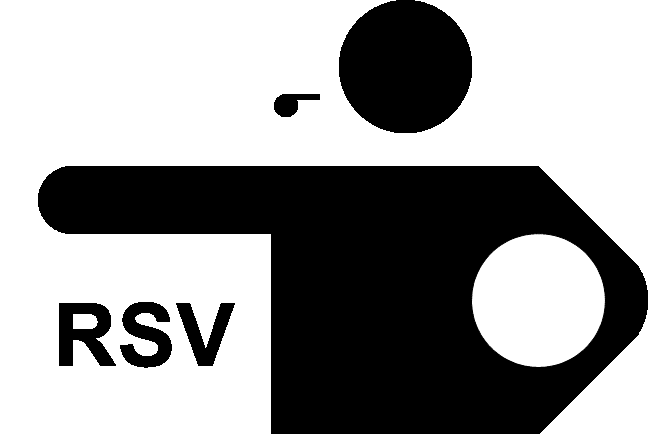 Rotterdamse Scheidsrechters VerenigingAgenda | Notulen | VerslagenAgenda, notulen en verslagen voor de94e Jaarlijkse Algemene Ledenvergadering van deRotterdamse Scheidsrechters Vereniging (RSV)Datum:	28 maart 2018Aanvang:	21.00 uurPlaats:	Onderkomen RSV  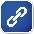 (volg de voor meer informatie en foto’s)AgendaOpening.Notulen van de J.A.L.V. d.d. 29 maart 2017 (zie bladzijde 5).Ingekomen stukken.Afmeldingen:Wil de Vree;Cees de BruinArie van den BulkBrief van de kascommissie, te behandelen bij punt 7.Mededelingen van het bestuur.Verslag van de secretaris (zie bladzijde 10).Verslag van de penningmeester (zie bladzijde 18).
Verlies- en winstrekening (zie separaat stuk).Begroting (zie bladzijde 19).Verslag van de kascommissie.Bestuursbeleid.Verkiezing bestuursleden.Contributie.Het bestuur stelt voor om de contributie voor 2019 als volgt vast te stellen:EUR 52,-- voor normale leden.EUR 32,-- voor ondersteunende leden/donateurs.EUR 29,-- voor juniorleden.Facturen worden verstuurd in november. Contributie moet uiterlijk 1 januari betaald zijn. Wanneer er niet voor 1 januari betaald is, wordt het lidmaatschap voor de COVS opgezegd. Als er daarna betaald wordt, wordt het lid opnieuw opgevoerd. Dit betekent dat er dan een gat valt in het lidmaatschap en dat dit effect kan hebben op jubilea.Mutaties ledenlijst (facultatief).Verkiezing commissies.KascommissieAftredend en niet herkiesbaar: Orlando Fonseca.Niet-aftredend: Robert Domhof.Verkiesbaar (1 persoon): Hans Knüppe, Arie van den Bulk.ActiviteitencommissiePortefeuillehouder: Anne Greveling.Niet-aftredend: Joop Slaager, Franklin Berg, Michael Medina.Ledenwerving: Werving en behoudPortefeuillehouder: Koos Wernke.Niet-aftredend: Henk Lavrijssen, Egbert Hadders.TrainingscommissiePortefeuillehouder: Anne Greveling.Niet-aftredend: Henk Lavrijssen, Colin Prooi, Aad Achterberg, Lodewijk van der Linden, Joop Slaager, Franklin Berg, Bart Visser.RSV’er van het jaarNiet-aftredend: Robert Domhof en Willy de Vree.Rondvraag.Sluiting.Notulen 29 maart 2017Opening.De vergadering wordt om 21.08 uur geopend door de voorzitter.“Geachte leden en genodigden van de Rotterdamse Scheidsrechters Vereniging,Welkom op onze 93ste jaarvergadering.Het verenigingsjaar 2016 is eigenlijk omgevlogen. We konden de goede prestaties vieren van onze beide spelregelteams op het NK, maar werden ook opgeschrikt door het overlijden van onze oud-penningmeester en Lid van Verdienste Bart Hartong.Ik verzoek u dan ook staande een moment van stilte in acht te nemen om de ons ontvallen collega's en dierbaren te gedenken.Een constatering dat het verenigingsjaar omvliegt, geeft hoop en voldoening. Er is in 2016 een hoop georganiseerd en gerealiseerd. Niet dat ik nu u het hele jaarverslag ga voorlezen, maar een paar noemenswaardigheden wil ik u niet onthouden. Ik begon ermee, de prestaties van onze spelregelteams, bezetting van de oefenwedstrijden en Paastoernooi van Excelsior, de donaties van onze sponsors Nationale Nederlanden, KVL en Kuijt Makelarij, wederom groei van het aantal leden en als laatste de benoeming van RSV’er van het Jaar Aad Achterberg.Ook de financiële positie van de vereniging laat een positief plaatje zien, maar daar later meer over.Ik kan niet anders constateren dat onze RSV levend is, een vereniging van en door leden. Om onze vereniging levend en bruisend te houden hebben we wel jullie medewerking en ook ideeën nodig. We hebben afgelopen jaar ook een aantal activiteiten buiten de verenigingsavonden proberen op te zetten, alleen hierbij viel de belangstelling wel erg tegen.Zoals jullie zien is Excelsior ook gestart met de verbouwing van het complex. Voor ons zijn er een aantal contractuele wijzigingen. Als eerste zijn alle accommodaties en BVO-elftallen ondergebracht in een stichting waardoor wij niet meer van de sportclub maar van de stichting huren. De verbruiken en verdere contacten verlopen nog steeds via de sportclub. Hierdoor wordt ons contract voor beide onderdelen aangepast en zal dit binnenkort worden afgerond.Over de verbruiken gesproken, hebben wij, het bestuur, besloten om een kantinecommissie te gaan opzetten, waardoor we de bezetting van de bar, keuken en het aan het eind van de avond opruimen gaan verdelen. Of dit in de vorm van een permanente commissie wordt gegoten zien we gedurende dit jaar.Dit jaar staan er een aantal grote activiteiten op het programma waaraan de leden van de RSV hun medewerking of deelname aan gaan verlenen. De eerste activiteit is het Districtskampioenschap Jeugdspelregels van aanstaande vrijdag 31 maart. Er zijn nog plaatsen vrij dus………De tweede activiteit is het internationale Paastoernooi hier bij Excelsior. Dit toernooi is uitgesmeerd over drie dagen en in deze drie dagen worden er 41 wedstrijden gespeeld. Een groot aantal van jullie hebben zich al aangemeld maar we zijn nog onderbezet, dus neem ik na de vergadering jullie aanmeldingen graag op. En de derde grote activiteit is het organiseren van het landelijke COVS 7-tegen-7-toernooi. Dit evenement wordt binnen onze vereniging getrokken door Koos Wernke en is een landelijke pilot, waarbij wij als RSV de landelijke standaard kunnen neerzetten.Verder hebben we per vandaag een eigen kledinglijn die via de webwinkel van de RSV besteld kan worden. De kleding is van het merk Robey en wordt geleverd via de sportzaak van Mart van Ginkel. Hij sponsort de bedrukking op de kleding. Deze bedrukking bestaat uit het RSV-logo met uw initialen, zodat deze kleding ook gebruikt kan worden bij de wedstrijden.Dames en heren, ik wens u een goede vergadering en verklaar de jaarlijkse algemene ledenvergadering voor geopend.”Notulen van de J.A.L.V. d.d. 30 maart 2016.Geen opmerkingen.Ingekomen stukken.Afmeldingen:Franklin BergKrijn van NoordBrief van de kascommissie, te behandelen bij punt 7.Mededelingen van het bestuur.Geen opmerkingen.Verslag van de secretaris.Met dank aanvaard, geen opmerkingen.Verslag van de penningmeester.
Verlies- en winstrekening 2016.Geen opmerkingen.
Begroting 2017.Robert Domhof (erevoorzitter): ‘Begroting is prima in orde. We zijn een rijke vereniging. Er is op dit moment een inzameling voor de hongersnood in Afrika. Ik stel voor om 1 euro per lid te doneren.’ De vergadering steunt het voorstel met applaus.Verslag van de kascommissie.Gerard Bink leest de decharge voor en complimenteert de penningmeester. De vergadering neemt het advies van de kascommissie over.Bestuursbeleid.Het beleid is erop gericht om scheidsrechters zich te laten ontwikkelen op het gebied van conditie en spelregelkennis. Daarnaast wordt ook het sociale aspect niet uit het oog verloren.De speerpunten uit 2016 zijn voor een groot deel ook gewoon uitgevoerd waarbij een aantal speerpunten onderdeel zijn van het continuerend bestuursbeleid.Voor 2017 hebben we een aantal speerpuntgebieden, t.w.;ontwikkelinggoede trainingsfaciliteitenuitbreiden en onderhouden van de spelregelkennisuitnodigen van gastsprekers of gasttrainers.verzorgingblessurepreventie maar ook fysio/hersteltraining op de trainingsavonden wervingorganisatie van een verenigingsscheidsrechters avond, bezoeken scheidsrechterscursussen in onze regio, bezoeken afleggen bij voetbalverenigingenprofileringsamenwerking met Scheidsrechters Op Maatbemannen van de vriendschappelijke wedstrijden van Excelsiororganisatie cursus verenigingsscheidsrechter bij Excelsiororganiseren van COVS activiteiten (Districtskampioenschap Jeugd spelregels, 7 tegen 7 voetbaltoernooi)deelname aan COVS-activiteitenfaciliteren van de KNVB-themabijeenkomstenVerkiezing bestuursleden.Aftredend en herkiesbaar:Peter PlatteschorEd neemt tijdelijk de taak over van voorzitter. Het bestuur stelt voor Peter te herbenoemen als voorzitter. De vergadering neemt met applaus de herbenoeming over. Ed memoreert Peters inzet, zoals verbintenis met jongeren en de vereniging Excelsior. Daarnaast ontplooit hij veel initiatieven en steunt hij de rest van de bestuursleden.Koos WernkeHet bestuur stelt voor Koos te herkiezen als lid.Contributie 2017.Het bestuur stelt voor om de contributie voor 2018 als volgt vast te stellen:EUR 52,-- voor normale leden.EUR 32,-- voor ondersteunende leden/donateurs.EUR 29,-- voor juniorleden.Facturen worden verstuurd in november. Contributie moet uiterlijk 1 januari betaald zijn. Ed geeft aan dat wanneer er niet voor 1 januari betaald wordt, het lidmaatschap voor de COVS opgezegd wordt en als er dan betaald wordt opnieuw opgevoerd. Dat betekent dat er dan een gat valt in het lidmaatschap en dat is vervelend voor jubilea.Mutaties ledenlijst (facultatief).Met het opheffen van het districtsbestuur per 01-01-2017 komen er geen bestuurders meer van de COVS om de decoraties op te spelden. De voorzitter neemt deze taak graag over.25 jaar – Egbert Hadders40 jaar – Jan Deijbel50 jaar - Aad AchterbergVerkiezing commissies.KascommissieAftredend en niet-herkiesbaar: Gerard Bink.Tussentijds afgetreden: Menno Kloet.Tussentijds aangetreden: Orlando Fonseca.Verkozen: Robert Domhof.Reserve: Hans Knüppe, Arie van den Bulk.ActiviteitencommissiePortefeuillehouder: Anne Greveling.Niet-aftredend: Joop Slaager, Franklin Berg, Michael Medina.Ledenwerving: Werving en behoudPortefeuillehouder: Koos Wernke.Niet-aftredend: Henk Lavrijssen, Egbert Hadders.TrainingscommissiePortefeuillehouder: Anne Greveling.Niet-aftredend: Henk Lavrijssen, Colin Prooi, Aad Achterberg, Lodewijk van der Linden, Joop Slaager, Franklin Berg, Bart Visser.RSV ’er van het jaarNiet-aftredend: Robert Domhof en Willy de Vree.Rondvraag.Robert Domhof: ‘Volgens mij heeft u, voorzitter, een record, want het is de kortste vergadering ooit. Dat betekent dat u en uw bestuur het goed op orde heeft.’ Hij staat ook nog even stil bij de jubilarissen. ‘Dank voor uw inzet als bestuur. Met name door jullie zit de RSV weer in de lift.’Henk gaat nog even de vrijwilligers langs, die het afgelopen jaar zich ingezet hebben. Allen krijgen een tegoedbon voor de nieuwe kleding.Sluiting.De voorzitter sluit de vergadering om 21.40 uur.Verslag van de secretarisSamenstelling bestuurGedurende het verslagjaar bleef het bestuur ongewijzigd: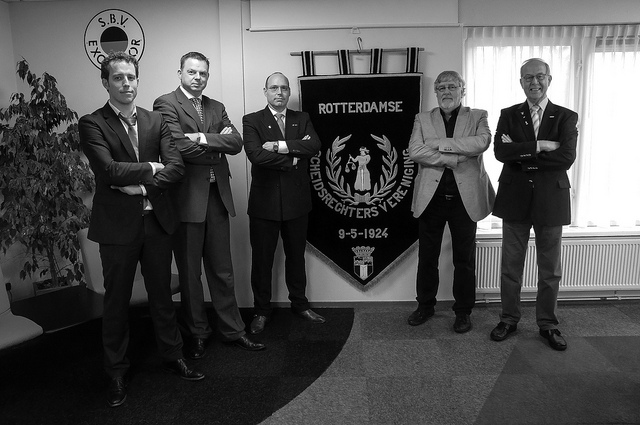 Vervanging bij afwezigheid was als volgt geregeld.Voorzitterschap: Ed vervangt Peter.Secretariaat: Peter vervangt Ed.Penningen: Anne vervangt Henk.Activiteiten: Henk vervangt Anne.ActiviteitenIn 2017 zijn we gestart met de uitgestelde training van Jan Boskamp, die veel bekijks trok, zowel tijdens de training als tijdens de discussie die door Nils van Kampen werd begeleid in de kantine later op de avond. Het was een hele vermakelijke avond die eigenlijk slechts op punten direct raakvlak met de arbitrage had, wat ook leuk is als afwisseling.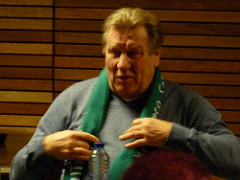 Naast deze activiteit stond het voorjaar van 2017 vooral in het teken van de toernooien die georganiseerd werden, van DK Jeugdspelregels tot aan het NK 7 tegen 7 en natuurlijk de traditionele snert- en paasklaverjasavonden. Op de toernooien wordt onder dat kopje verder teruggekoppeld. In het najaar was er naast de reguliere activiteiten zoals de mosselavond, Sinterklaas en kerstklaverjassen, dit keer ook een training en lezing verzorgd door Christiaan Bax, in het kader van de week van de scheidsrechter. Dit was een hele leuke avond, waarop Christiaan de aanwezige leden meenam in een stukje van zijn trainingen en daarna met beeldmaterialen vanuit Zeist een aantal specifieke spelregels en spelsituaties toelichtte.Ten slotte voor de clubavonden een woord van dank aan Henk en de andere barteamleden voor hun wekelijkse inzet achter de bar en Colin, Franklin, Nils, Joop, Robert, Aad & Orlando voor hun inzet tijdens de clubavonden! Zonder hen zouden we de clubavonden niet op de huidige manier kunnen invullen.Oproep!De activiteitencommissie staat open voor nieuwe leden en ideeën om meer invulling te geven aan de clubavonden. Heb je interesse, schroom niet en meld je aan bij Anne of Franklin!BegeleidingPersoonlijke begeleiding ter verbetering van arbitrage of om andere redenen, van leden van de RSV, heeft dit jaar niet plaats gevonden. De KNVB biedt veel mogelijkheden om ver te komen als scheidsrechter dat ervaren een aantal jonge talentvolle leden van de RSV. Aandacht voor clubarbitrage wordt door de RSV als een nieuwe uitdaging gevonden om de clubs te overtuigen dat een nauwe samenwerking tussen de voetbalverenigingen KNVB en de scheidsrechtersvereniging van groot belang is voor een goed arbitragebeleid. Als voorbeeld is o.a. de nieuwe methoden van het organiseren van spelregelwedstrijden voor de jeugd bij verschillende voetbalverenigingen.Begeleiding van RSV-leden bij strafzakenDit jaar heeft het bestuur geen verzoek gehad voor begeleiding bij een tuchtcommissie Tuchtrechtspraak Amateurvoetbal van de KNVB. Veel strafzaken wordt door een commissie van Tuchtrechtspraak Amateurvoetbal van de KNVB schriftelijk afgehandeld zodat begeleiding bij tuchtzaak niet veel meer voor komt. Dit seizoen heeft het bestuur de procedure “Melding na excessen”, op de website van de RSV, besproken met de leden. Ook de COVS maakt melding om excessen door te geven aan de COVS.CommunicatieHet secretariaat stuurde 615 (2016: 840) berichten en ontving 548 (2016: 558) berichten. Daarnaast werden 444 stukken verstuurd en ontvangen voor de organisatie van het NK 7-7.In alle gevallen werd dit digitaal gedaan, behalve wanneer de e-mailadressen niet bekend waren en het essentieel was om het lid te informeren (factuur, opzegging). Er werden 13 kaarten gestuurd, aan personen die langdurig ziek of geblesseerd waren, of als condoleance aan nabestaanden.Via de website werden 31 (2016: 36) activiteiten en 75 (2016: 62) berichten gepubliceerd. In het AD werd een overlijdensadvertentie geplaatst vanwege het overlijden van erelid Jaap Bax.LedenbestandHet jaar 2017 lijkt afgesloten met een terugval in leden. De oorzaak is de striktere handelswijze om het lidmaatschap pas daadwerkelijk te verlengen als op dat moment betaald is. Het beeld is daardoor vertekend, omdat op 1 januari 29 leden niet opgezegd, maar ook nog niet betaald hadden. Mochten al deze leden aan hun verplichtingen voldoen, dan komt het totaal op 141.We konden 25 (2016: 23) nieuwe leden verwelkomen. Er waren 11 (2016: 9) opzeggingen.De mutaties voor de ledenlijst werden 10 keer aan de COVS gestuurd.OnderscheidingenRSVIn het verslagjaar werd een aantal RSV’ers in het zonnetje gezet:Overzicht onderscheidingen RSV OverledenOp 26 augustus kregen wij het trieste bericht dat ons erelid Jaap Bax was overleden. Naast een actieve scheidsrechter en bestuurder van de RSV en de COVS was Jaap Bax een markante verslaggever van NCRV Zaterdagsport en Langs de Lijn. Hij had een heldere, karakteristieke stem met een voorliefde voor de wedstrijden in het zaterdagvoetbal.Op 1 januari 1943 werd Jaap scheidsrechter en lid van de RSV. Met zijn 74-jarig lidmaatschap was hij daarmee het lid met het langste RSV-verband.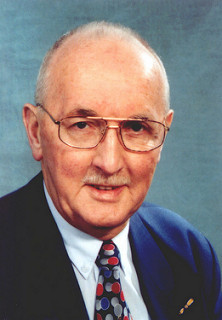 Tijdens het jubileumdiner in 2014 ontving Jaap de plaquette vanwege het feit dat hij 70 jaar lid was. Voor zijn verdiensten werd Jaap in 1974 onderscheiden met de Gouden Scheidsrechter en in 1983 werd hij geëerd met het erelidmaatschap van de RSV.Naast de RSV was Jaap actief bij de landelijke organisatie, de COVS. Daar zwaaide hij 11 jaar de scepter en werd hij ook voor zijn jarenlange inzet gelauwerd als erelid.PromotiesIn 2017 hebben 21 RSV’ers promotie verdiend. RSV’er van het jaar 2016Aad Achterberg is benoemd tot RSV'er van het Jaar 2016.  Aad houdt al jaren wekelijks de aanwezigheid van de leden die trainen bij. Hij is zelf iemand die het voorbeeld aan de jeugd geeft met zijn trainingsopkomst van bijna 100%. 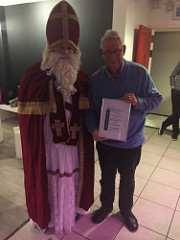 Daarnaast vervult hij al zo’n 20 jaar de rol van (Hulp-)Sinterklaas. Een rol die hij op geheel eigen wijze en onnavolgbaar invult. Ook in het verleden heeft de gedecoreerde een belangrijke rol gespeeld voor de RSV. Zo was hij onder meer verantwoordelijk voor de samenstelling van het jubileumboek t.g.v. het 60-jarig jubileum in 1984.Hij is ook scribent voor de sportbijlage in het Rotterdams Dagblad, waar hij soms wel kritische noten kraakt over het optreden van de scheidsrechter, maar nooit de scheidsrechter zal afvallen. Voor zijn grote inzet heeft de RSV hem onderscheiden met de benoeming en de bijbehorende oorkonde, de Jan van Beveren-prijs.SpelregelsColin heeft in 2017 weer vele malen een spelregelelement toegevoegd aan de RSV, zowel tijdens de clubavonden als ook tijdens aparte avonden. Zo is het DK Jeugdspelregels voor tweetallen verder uitgerold en wordt dit nu onder toeziend oog van Colin bij verschillende voetbalverenigingen georganiseerd met medewerking van verschillende leden van de RSV.Dit jaar hadden we verder een echte primeur te pakken, want het senior-team van de RSV won voor het eerst ooit het NK Spelregels! In Heerenveen werd op een heel goed georganiseerd toernooi in een spannende strijd gewonnen van de andere deelnemers. De teamleden van de RSV scoorden over de hele dag goed, waarvoor zij (Franklin Berg, Colin Prooi, Abdel Afallah en reserve Harley van Soest) en èn de coach (Gilbert Zoutewelle) een dikke pluim verdienen. Er is heel veel tijd en moeite in geïnvesteerd door het team. Wel werd het op het laatst nog even spannend toen twee andere teams een barragevraag moesten doen en niet duidelijk was of dit voor de 1e plek was of voor plek 2 en 3. Toen eenmaal duidelijk was, dat dit voor plek 2 en 3 was, konden de armen omhoog! We kunnen hier met veel trots op terug kijken en het geeft veel vertrouwen in de toekomst en ook de uitdaging om de titel te prolongeren. Op naar een ook zo succesvol 2018!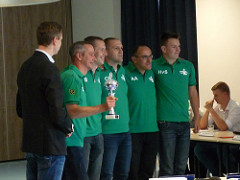 Tijdens het NK-jeugd in Deventer vertegenwoordigden Bart Snelderwaard en Harley van Soest RSV. Na een spannende wedstrijd werden zij uiteindelijk verdienstelijk 4e. 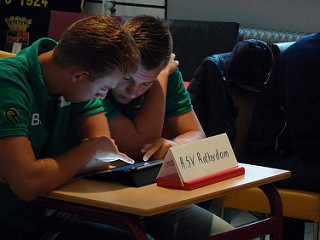 De reguliere spelregelcompetitie van de clubavonden in het seizoen 2016-2017 is gewonnen door Franklin Berg.Namens de RSV heel veel dank aan Colin voor het vele werk dat hij in de spelregelcompetitie en andere activiteiten steekt.SponsoringAan de vaste sponsoren Winebytes en Adv4U, werd Kuyt Makelaardij toegevoegd. Daarnaast werd de nieuwe kledinglijn ondersteund door Mart van Ginkel Drukkerij.Voor het NK 7-tegen-7 gaf Evides (drinkwaterbedrijf) aan elke deelnemer een bidon en werd een optreden mogelijk gemaakt door René Kiebert en Koos Wernke.Alle sponsoren worden hartelijk bedankt voor hun bijdrage aan de RSV.TrainingenVanuit de activiteitencommissie mogen we met tevredenheid terugkijken op de ontwikkelingen die we met de trainingen doormaken, waarbij er overall een goede opkomst is, waarbij ook een toenemend aantal jeugdige scheidsrechters zichtbaar is, terwijl ook de andere leeftijdsgroepen goed vertegenwoordigd blijven. Ook in 2017 was het na de in 2016 nieuw ingeslagen weg nog wennen voor zowel de trainende leden als de trainers, om de weg te vinden en ook de balans te houden, zowel in het begin van het seizoen als richting het einde, gelet op de opbouw van het programma en de samenstelling van de trainende leden. Door veelvuldige afstemming tussen de trainers worden trainingen meer op elkaar aangepast.In 2017 hebben we daarnaast door enkele gulle giften van Nationale Nederlanden en KVL Inspiratie Technologie verder kunnen investeren in trainingsmaterialen. Als technische commissie zijn we ervan overtuigd dat we met de trainingsaanpak en materialen een goede aanzet geven naar goede ondersteuning van fitte scheidsrechters, een van de pilaren van onze vereniging.In het laatste kwartaal van 2017 is Erik Leenarts toegetreden tot het trainerskorps van de RSV, hij zal voortaan ook één keer per ongeveer 4 weken de training verzorgen. Namens de technische commissie heten we Erik van harte welkom!Aansluitend ook hier een woord van dank aan de mensen die de trainingen mogelijk maken en hier veel tijd en moeite in steken. Franklin, Joop en Bart als trainers. En Lodewijk en Aad voor ondersteuning, administratie en klaarzetten van materialen.ToernooienNaast het de al genoemde spelregeltoernooien waaraan de RSV deelnam en in meerdere gevallen ook organiseerde, had de RSV zich voor 2017 ook beschikbaar gesteld om het NK-veldvoetbal 7 tegen 7  te organiseren. Het was voor het eerst, dat het toernooi in deze vorm werd georganiseerd met 7 tegen 7. Op een zonnige zaterdag in juni traden 16 ploegen uit heel Nederland tegen elkaar aan, om uiteindelijk te bepalen wie zich Nederlands kampioen mocht kronen. Uiteindelijk na een sportieve dag ging Boxmeer/Cuijk met de hoofdprijs naar huis en was er voor de RSV een veertiende plek.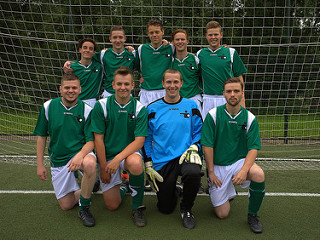 Naast het voetballen, was de dag verder top verzorgd met lekker eten en drinken en in de pauze een stuk muzikale ondersteuning van het shantykoor Die Maeze Sanghers uit Maassluis, mogelijk gemaakt door Koos Wernke en René Kiebert. Namens de activiteiten commissie en de RSV als geheel heel veel dank aan alle vrijwilligers en sponsoren die deze dag mogelijk hebben gemaakt!Werving en behoudHet afgelopen jaar zijn in de regio van Rotterdam minder cursussen gehouden voor het opleiden van KNVB-scheidsrechters. Gelukkig heeft de RSV toch dit jaar een aantal nieuwe leden mogen begroeten. Het werven van nieuwe leden is van groot belang voor de continuïteit van de RSV. Het zal ook duidelijk zijn, gezien de zeer grote hoeveelheid clubarbiters in Nederland dat de KNVB met de COVS de voetbalverenigingen moeten enthousiasmeren voor een traject van samenwerking ter behoud van de scheidsrechtersverenigingen in Nederland. Mede door een zeer goed lopende training en een uitstekende spelregeltoetsing met deskundig uitleg van de spelregels is het enthousiasme bij de leden goed te noemen. Hetgeen te goede komt aan de komst van nieuwe leden en het behoud van leden.VergaderingenHet bestuur vergaderde vier keer. De overige zaken werden op de gebruikelijke weg via de digitale snelweg of op de clubavond gedaan.Het bestuur was aanwezig bij de landelijke jaarvergadering van de COVS.ZiekenboegBij langdurige ziekte, blessures of bijzondere situaties sturen we een (niet-digitale) kaart. Dat was 13 keer het geval.SlotwoordIn dit verslag heeft zoals gebruikelijk elk bestuurslid het deel geschreven waarvoor hij verantwoordelijk was. Dank gaat uit naar de collega’s voor hun bijdragen aan dit verslag. De overkoepelende redactie en verantwoordelijkheid liggen bij de secretaris.Waalwijk, februari 2017Verslag van de penningmeesterGeachte leden van de R.S.V.,Hierbij presenteer ik u de financiële resultaten over het boekjaar 2017.Ook dit jaar is het weer gelukt een positief resultaat te behalen. Helaas hebben wij het resultaat van vorig jaar niet kunnen overtreffen, maar zijn toch boven de begroting geëindigd en zijn alle doelstellingen gehaald.Deze factoren, het binnenhalen van sponsoren, de barverkopen in eigen beheer, en een uitgekiend financieel en algemeen beleid zorgen ervoor dat er ook weer een winst bij de algemene reserves kan worden bijgeschreven.Verklaring van de diverse posten:Balans, ActivaMateriële vaste activa € 490Dit zijn de restwaarden van de in december 2009 aangeschafte tenues voor de voetbaltoernooien, een mobiel videoscherm, aangeschaft in 2016 voor de spelregelwedstrijden op verschillende locaties, en de voorraad vlaggetjes “pupil van de week”.Nog te ontvangen contributies /donaties. € 165, --Ondanks een strak beleid zijn er dit jaar toch nog een aantal leden die nog een contributieachterstand hadden. Deze leden zijn nog niet afgevoerd omdat de kans groot is dat de contributies alsnog betaald worden.Nog te ontvangen provisie Excelsior € 764Contractueel is vastgesteld dat de RSV bij een omzet van drank tussen € 2.000 en € 4.000, 10% provisie ontvangt en 20% over het meerdere boven de € 4.000.  De verrekening vindt plaats met de afrekening van januari 2017.Nog te vorderen rente € 2.687Dit is de verdiende rente op de uitgezette deposito’s, welke in januari wordt uitgekeerd. Deze rente is in de omzet opgenomen.Voorraad keuken/kantine € 45Dit zijn etenswaren en drank die wij zelf inkopen en nog in voorraad staan.Liquide middelen € 48.581De genoemde saldi zijn conform de bijgehouden dagboeken.Balans, PassivaKapitaal per 31-12-2017 € 47.547Het eigen vermogen per 31-12-2017 is samengesteld in de balans van 2017 en is verhoogd door de toevoeging van het behaalde resultaat aan de algemene reserves.Kortlopende schulden (crediteuren) € 841:Dit betreft de contributie die aan de COVS moet worden afgedragen over het 4e kwartaal 2017 en de kantineafrekening over de maand december 2016 met Excelsior. Vooruit ontvangen contributies/donaties 2018 € 3.804:Dit is het in 2017 ontvangen bedrag aan contributies en donaties over het jaar 2018, welke ten bate van de omzet 2018 komen.Jubileumfonds € 540Dit bedrag is in de loop der jaren gereserveerd ten bate van een te vieren jubileum.  Het bestuur heeft besloten geen reserves meer aan het fonds toe te voegen. In de loop van de komende jaren zal het bestuur zich buigen over de viering van het 100-jarig bestaan. De begroting die dan ontstaat zal in deze reserves worden opgenomen.De verlies- en winstrekening 2017De verlies- en winstrekening 2017 is samengesteld uit de grootboekrekeningen die voor zich spreken en sluit met een winst na afschrijvingen van € 3.407.BegrotingIn de begroting zijn de begrotingen van 2017, 2018 en de werkelijke cijfers over 2017 weergegeven.Verklaring begroting:Inkomsten:Contributies: Door de activiteiten werving en behoud zijn er het afgelopen jaar een aantal nieuwe leden bijgekomen en zijn de banden met leden waarvan eerder afscheid is genomen weer aangehaald. Helaas zijn er ook een aantal leden afgevallen. De werkelijk ontvangen contributie is iets hoger dan begroot. Wij verwachten dat er het lopende verenigingsjaar weer nieuwe leden bijkomen, o.a. door de activiteiten op gebied van werving en behoud en door de spelregelwedstrijden op locatie.Renteopbrengsten: Deze zullen weer op 6% van het ingelegde geld bedragen.Omzetten overig: Deze zijn veel lager uitgevallen dan begroot. Dit komt o.a. doordat bijdragen van enkele sponsors in 2016 eenmalig waren. Voor 2018 heb ik iets meer begroot dan in 2017 is binnengekomen.Advertenties: Dit betreffen de advertenties op onze site. Helaas zijn de verwachte adverteerders niet gekomen. De moed voor meer adverteerders wordt niet opgegeven, vandaar dat de begroting is verhoogd met een klein bedrag van € 50.Omzetten toto-lotto: Dit zijn inkomsten uit de getallenreeks die beheerd wordt door Cor de Bruin en uit de bijdrage van de Sporttotalisator. Ik heb deze inkomsten voor 2018 hoger ingeschat, omdat de verwachtte daling niet is ingezet.Omzetten kantine: Dankzij de groei van het aantal trainende leden en de organisatie van diverse evenementen is de groei van verkoop van consumpties gerealiseerd. Omdat er toch een trend is ingezet dat er minder gegeten wordt na de training, heb ik de begroting gelijk gehouden met die van 2017.Uitgaven:Contributie COVS: Deze is gekoppeld aan het aantal leden van de RSV. Bij een verwachte groei is het logisch dat de bijdrage aan de COVS ook groeit. Deze bijdrage is gekoppeld aan de betalende leden. Een nieuw lid wordt bij de COVS aangemeld als aan de financiële verplichting is voldaan.Representatiekosten: Deze bestaan hoofdzakelijk uit het versturen van kaarten naar zwaar geblesseerde en zieke leden, jubileumcadeaus, en droeve en plezierige omstandigheden van onze leden. Daarnaast worden er kosten gemaakt voor de presentatie van de RSV bij BOS-cursussen en bij acties voor werving van nieuwe leden. De kosten zijn beduidend lager uitgevallen dan verwacht. Voor 2018 worden geen extreem hogere kosten voor deze post verwacht.Trainingskosten: Deze kosten zijn lager uitgevallen dan begroot. De verwachte extra kosten door de aanwas van leden zijn uitgebleven. Omdat er trainingsattributen vervangen en of aangevuld moeten worden heb ik de begroting daarop aangepast. Dit jaar is er een 4e trainer bijgekomen. Dit heeft echter niet tot verhoging van de kosten geleid.Huisvestingkosten: In het afgelopen jaar is het huurcontract verlengd. Echter door veranderingen bij de organisatie van Excelsior moest het huurcontract worden aangepast. De kantine en velden worden niet meer gehuurd van de vereniging Excelsior, maar van de opgerichte Stichting.  Deze Stichting is btw-plichtig, waardoor de RSV ook btw moet betalen. De begroting is daarop aangepast.Inkopen keuken: Deze heb ik gesteld op een hoger bedrag dan werkelijk behaald in 2017. Dit in verband met prijsstijgingen. De werkelijke kosten zijn moeilijk in te schatten en zijn afhankelijk van het verbruik.Activiteitencommissie: Er is niet bezuinigd op de clubavondactiviteiten, toch zijn de kosten lager uitgevallen. Dit komt o.a. doordat er het afgelopen jaar geen grote bedragen zijn betaald aan gastsprekers. Ik heb wel rekening gehouden met wat verhoogde kosten voor 2018, maar deze niet gelijkgesteld aan 2017.Inkopen kantine: Deze zijn gekoppeld aan het trainings- en clubavondbezoek. Door het hogere trainingsbezoek stijgen de omzetten van de kantine. In 2017 was de omzetstijging mede te danken aan het door de RSV georganiseerde landelijke voetbaltoernooi. Deze meevaller zit er dit jaar niet in.Overige kosten: Dit zijn algemene kostende die niet binnen de bestaande grootboekrekeningen onder te brengen zijn. De overige kosten zijn veel lager uitgevallen, omdat diverse kosten zijn ondergebracht bij andere activiteiten. Hierdoor is deze post sterk verlaagd.Kantoorkosten: Dit zijn de kosten die op het secretariaat drukken, waaronder ook de kosten van onze site vallen.Bankkosten: Dit zijn de kosten die de bank doorberekent voor het beheren van de rekening.  In 2017 zijn deze kosten lager uitgevallen, waarschijnlijk omdat een deel daarvan in 2018 geboekt worden.Het resultaat in 2017 is positief. Ik schrijf dit toe aan de inzetten van diverse leden en het bestuur, die, waar mogelijk, de uitgaven hebben getemperd en de inkomsten hebben bevorderd en niet te vergeten alle leden die acte de présence gegeven hebben op de clubavonden en daarmee voor de kantineomzet en levensvatbaarheid van de RSV gezorgd hebben.De begroting van 2018 laat weer een winst zien. De bedragen zijn vastgesteld aan de hand van de werkelijke uitgaven en inkomsten en de verwachtingen voor het lopende jaar.Aldus opgemaakt te Etten-Leur, de 18e februari 2018Henk Lavrijssen, penningmeesterBestuurslid (1-1-2016)CommissiePeter PlatteschorVoorzitter@rsvnet.nlContacten met verenigingen, representatie, ziekenbezoekEd van LeeuwenSecretaris@rsvnet.nlNotulen, correspondentie, beheer ledenbestand, pers en publiciteit, internet, representatieHenk LavrijssenPenningmeester@rsvnet.nlBoekhouding, contributie, toto/lotto, inkoopKascontrolecommissieLedenwervingTrainingscommissieKoos WernkeWervingenbehoud@rsvnet.nlBegeleiding en ledenwerving, scheidsrechtersbegeleiding bij strafzaken, molestaties en randverschijnselenWerving en behoudAnne GrevelingActiviteiten@rsvnet.nlOpzet en coördinatie activiteitenkalender, waaronder spelregels en voetbalactiviteiten.ActiviteitencommissieAad Achterberg50 jaarJan Deybel40 jaarEgbert Hadders25 jaarErevoorzitterLeden van verdienste R.F. DomhofA.M. Aartsen (†)Ereleden L. ButterJ.L. Bax (†)J.H. Keur (†)C. de BruijnJ. Barendregt (†)T. v.d. Kuil (†)J. van Dorp (†)J. van Beveren (†)E.C. van Leeuwen (†)N.N. GripG. van Bezooyen (†)A. Schilperoort (†)B. Hartong (†)L.J. De Block (†)E.J. van Toorn (†)H.J.J. LavrijssenJ.A. Duivenwaardt (†)C. Verhoef (†)E.W.A. van LeeuwenJ.J. Florijn (†)J.H. WernkeP.W. PlatteschorG. Gout (†)A. Th. Magielsen (†)M. Govers (†)C. van der Pol (†)A.G. v.d. Hove (†)W.A. Verkaart (†)C.A. Hijnen (†)F.J.M. de VlaamJ. Janssen (†)Mevr. W.H. de Vree